Znajdź 3 różnice.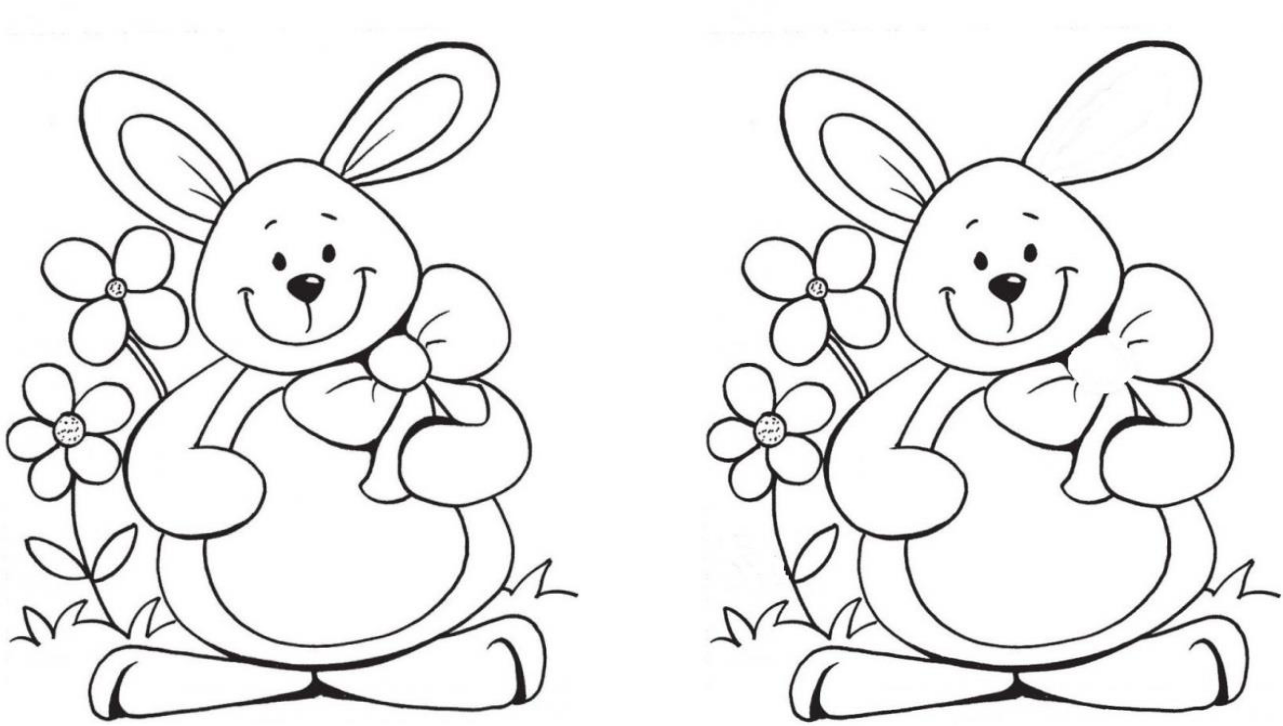 